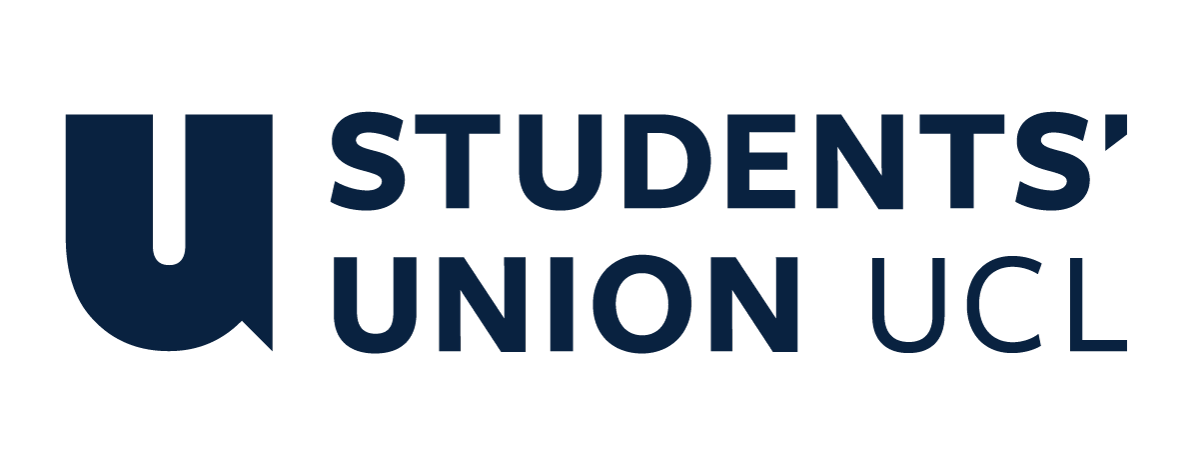 Additional Grant Application FormOnce this has been completed please complete this form and email to su.activities-reception@ucl.ac.uk. Application DetailsWhat type of application are you submitting? One off Event             External Facility Hire       Grant for EquipmentNon BUCS/LUSL Sports Event      Coaching/Instruction        OtherNumber of members that would benefit from the funding: ____________Financial DetailsPlease provide a breakdown of how the money will be spent. If you are requesting additional funding for an event, please complete the Event/Budget Approval form and attach to the application. Does the club/society plan to make a contribution to the entire cost:YesNoFor office use onlyContact InformationClub/Society name:Treasurer name:Contact number:Email address:Please provide a detailed description on how the money will be spent:ITEM:DETAIILS:COST:TOTAL COST:TOTAL AMOUNT REQUESTED:DATE REQUIRED BY:Approved by:Date:Activities and Events OfficerActivities and Events OfficerAmount awarded:/not approved/ to be resubmitted